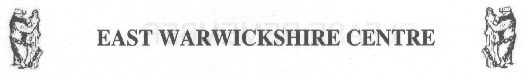 NOMINATION FORM FOR SENIOR
OFFICERS AND COMMITTEEI wish to Nominate :Name & Membership Number …………………………………………………………….For the Office of :  ……………………………………………………………………………….Proposer :
Name & Membership Number  …………………………………………………………..Seconder :
Name & Membership Number  …………………………………………………………..I am willing to accept the Nomination  (print & sign)  ………………………………………		……………………………………………Please note: All Nominees, Proposers & Seconders must have been a Full, Joint or Family member for at least 35 days prior to the AGM Meeting, and must be 18 years of age, or over.Important : The closing date for Nominations is Saturday 24th September 2022 at 10am prompt, and should be emailed to the Centre Secretary, Mrs Sylvia East.